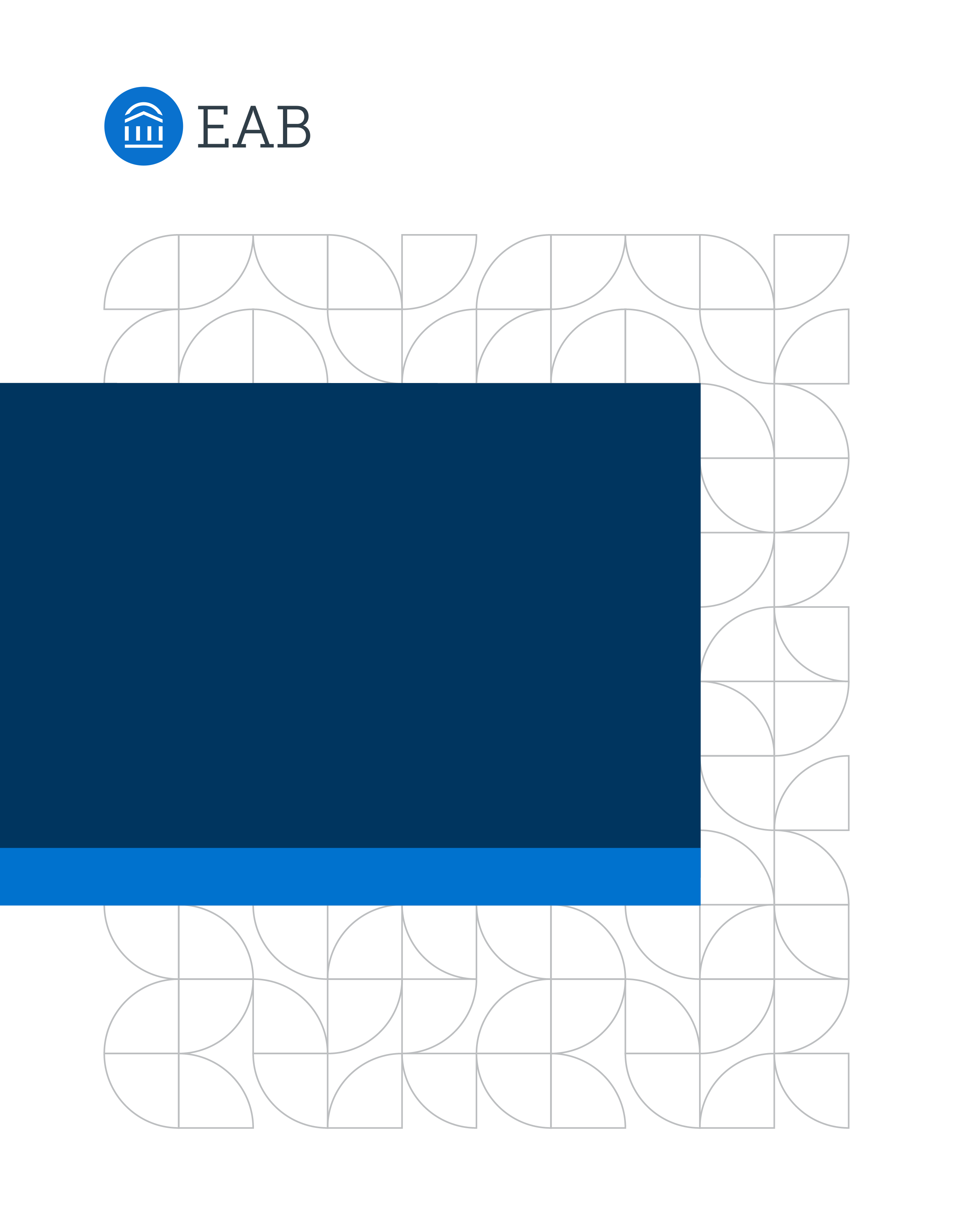 Table of ContentsOverview of the Template Survey Instrument Survey in BriefThe EAB Campus Climate Survey Instrument assesses students’ perceptions of and experiences with diversity and inclusion and/or campus sexual violence. Institutions can customize the content and structure of their campus climate survey to best address their priorities. Through the survey data, institutions can better understand students’ perceptions and experiences, identify strengths and areas for improvement, and measure year-over-year progress on key initiatives.Since EAB launched the survey in 2015, our Campus Climate Survey Instrument has been used by more than 80 unique institutions who have used the results to improve the campus experience and outcomes for students. This survey was developed using best practice recommendations from leading subject matter experts in diversity and inclusion and sexual violence issues, survey design experts, and available policy recommendations. A complete list of references can be found at the end of the instrument on page 72 of this document.Deploy EAB’s Campus Climate Survey Instrument in the Spring SemesterThe template survey instrument is designed to be implemented in the spring semester of the academic calendar. Questions are time-bound and ask respondents to reflect on what has occurred since the start of the academic year in which the survey is being deployed.What is Included in This Template Survey The following pages contain the full survey text of all modules in EAB’s Campus Climate Survey Instrument, including instructional text, question logic, and recommended variable names and reporting values for data analysis. These modules include the following:How to Use This Template Survey Readiness ChecklistUse this checklist to make sure you are ready to survey campus. Refer to EAB’s “Campus Climate Survey Launch Preparedness Toolkit” for additional guidance on incentives, draft survey launch and reminder emails, and more.Formatting the Template Survey Instrument We’ve provided some structural guidance in the following template survey instrument text to help you successfully format this in your preferred survey platform. Use the following information to translate those formatting guidelines found throughout the full survey text.How to Read the Instrument TextEach module is labeled based on the topic area. Some modules or series of questions have additional descriptions or instructions you should include in your survey, called out with PAGE DESCRIPTION or INSTRUCTION TEXT designations. Each question will start with the question number and question text in bold, which you can copy and paste into your survey platform. Following the question text will be the QUESTION TYPE, which indicates the format of the response options for that question. For certain question types, there will also be a suggested VARIABLE NAME for data reporting purposes. DO NOT copy and paste the question type or variable name text into your survey platform.Following the bolded question text is a table with the response options for that question. Copy and paste the individual response options into your survey platform. The reporting values and/or variable names are provided as suggestions you can input in the back end of your survey platform to help streamline your data analysis process, but should not appear in what respondents see when they take your survey.Sample Question TypesAdditional Question TypesSurvey Display LogicThe survey instrument is designed to display or hide questions according to the respondent’s answers. This is called display logic.There are two ways display logic is noted in this survey instrument:AsterisksIf a question is only shown if a respondent answered the preceding question a certain way, it is marked with an asterisk after the question number to indicate the use of survey display logic. Set the survey logic according to the “DISPLAY WHEN” instructions listed alongside the QUESTION TYPE. Survey Display Logic (continued…)Yellow “DISPLAY LOGIC” BoxesIf a series of questions is triggered to display based on the response to a preceding question, a yellow box that notes the display logic to set for the questions that follow it. Example:Occasionally, there are questions in the display logic series that are triggered by additional display logic. These are noted with a double asterisk after the question number. Additional display logic is noted under **DISPLAY WHEN. When you come to the end of the series of questions triggered by the display logic, you’ll see another yellow box like this: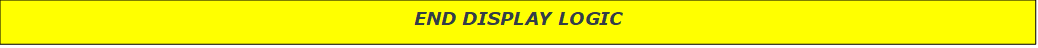 Customizable QuestionsA number of questions in this template survey instrument will need to be customized to reflect your campus context. These are indicated with the following: *Customize this question based on your campus*If you’d like to make additional customizations to the survey or add new questions, feel free! This template text is designed with best practices in mind but can be modified according to your institution’s needs.Additional Items of NoteWhere possible, we have tried to indicate additional modifications to the template instrument you may need to make based on your institution’s context and decisions. These are noted in *red, italicized text surrounded by asterisks.* Full Text of the EAB Campus Climate Survey TemplateSurvey ConsentStatement of Anonymity - *Adjust based on whether or not your survey will be conducted anonymously.*
The survey will not ask you to provide any identifying information and your responses are anonymous. In the event of any publication or presentation of the survey results, no personally identifiable information will be shared. Survey responses will be reported in terms of groups of students rather than as individual cases.

Risks and Benefits
The results of the survey will provide important information about our campus climate and will help us in our efforts to ensure that the environment at this school is safe for students. There are no risks in participating in this survey beyond those experienced in everyday life. Some of the survey questions are personal and you might experience emotional discomfort while answering them. At the end of the survey you will be given information about resources should you wish to talk with someone.

Voluntary Participation
Participation in this survey is voluntary. If you decide to participate, you can skip questions or stop participating at any time without penalty. Refusal to take part in the survey will not result in any negative consequences.

If you have questions about the purpose or content of the survey, or if you have technical difficulties taking the survey, please contact *insert institution’s main point of contact name and email address here.*1) Do you agree to take the survey? *REQUIRED QUESTION*QUESTION TYPE: RadioVARIABLE NAME: consentSurvey Basics: Demographics 2) What is your current class standing? *Customize this question based on your campus*QUESTION TYPE: RadioVARIABLE NAME: class_standing3)* What type of graduate degree are you pursuing? *Customize this question based on your campus*QUESTION TYPE: RadioVARIABLE NAME: grad_standing*DISPLAY WHEN: Q2 "What is your current class standing?" is one of the following answers: ("Graduate or professional student")4) What is your current student status? QUESTION TYPE: RadioVARIABLE NAME: student_status5) Where do you live during the current school year?*Customize this question based on your campus*QUESTION TYPE: RadioVARIABLE NAME: residence6) What student group(s) do you participate in? (select all that apply)*Customize this question based on your campus*QUESTION TYPE: Checkbox7) Are you of Hispanic, Latino, or Spanish origin?QUESTION TYPE: RadioVARIABLE NAME: latino8) What is your race, as you define it? (select all that apply)QUESTION TYPE: Checkbox9) What is your citizenship or residence status?QUESTION TYPE: RadioVARIABLE NAME: citizenship10) Are you the first person in your family to go to college (i.e. neither of your parents/guardians have attended college)? QUESTION TYPE: RadioVARIABLE NAME: first_gen11) What term best describes your current religious affiliation?QUESTION TYPE: RadioVARIABLE NAME: religion12) What term best describes your gender identity? QUESTION TYPE: RadioVARIABLE NAME: gender13) Do you identify as transgender? Transgender is an umbrella term that refers to people whose gender identity, expression or behavior is different from those typically associated with their assigned sex at birth. Other identities considered to fall under this umbrella can include non-binary, gender fluid, and genderqueer – as well as many more.QUESTION TYPE: RadioVARIABLE NAME: transgender14) What term best describes your sexual orientation?QUESTION TYPE: RadioVARIABLE NAME: sexual_orientation15) Do you consider yourself to have a physical disability or long-term physical health condition? These could include for example: diabetes, epilepsy, arthritis, or any physical impairment, some of which may not be readily apparent.QUESTION TYPE: RadioVARIABLE NAME: physical_disability16) Do you consider yourself to have a mental disability or long-term mental health condition? These could include for example: dyslexia, long-term depression, attention deficit hyperactivity disorder (ADHD), some of which may not be readily apparent.QUESTION TYPE: RadioVARIABLE NAME: mental_disabilitySurvey Basics: General Campus Climate 17) Please indicate your level of agreement with the following statements.QUESTION TYPE: Table - Radio18) How would you rate the climate on campus for people who are...?QUESTION TYPE: Table - Radio19) Since the beginning of the current school year (Fall *20XX*), have you seriously considered leaving this school? QUESTION TYPE: RadioVARIABLE NAME: leave20)* Why did you consider leaving? (select all that apply)QUESTION TYPE: Checkbox*DISPLAY WHEN: Q19 "Since the beginning of the current school year (Fall *20XX*), have you seriously considered leaving this school?" is one of the following answers: ("Yes")Core Topic Area Module: Experiences with Diversity and Inclusion21) Please indicate your level of agreement with the following statements.QUESTION TYPE: Table - Radio22) What diversity topics have you learned most about or become aware of since the beginning of the school year? (select all that apply)QUESTION TYPE: Checkbox23) How have you primarily learned about or become more aware of diversity?QUESTION TYPE: RadioVARIABLE NAME: learn_diverse24) How aware are you of the following services on campus? Services addressing the needs of...QUESTION TYPE: Table - Radio25) About how often do you hear about programs, activities, or events that promote diversity and inclusion happening on campus?QUESTION TYPE: RadioVARIABLE NAME: div_program26) About how often do you attend school programs, activities, or events that promote diversity and inclusion?QUESTION TYPE: RadioVARIABLE NAME: div_program_attend27) What actions do you think would improve the campus climate? (select all that apply) QUESTION TYPE: Checkbox 28) Please rate your level of agreement with the following statements.QUESTION TYPE: Table – RadioExperiences with Harassment and Discrimination PAGE DESCRIPTION: This section asks about harassment and discrimination that you may have experienced since the beginning of the current school year (Fall *20XX*). Again, this survey is completely VOLUNTARY and your responses are anonymous. 29) Since the beginning of the school year (Fall *20XX*) has anyone shunned, ignored, or intimidated you, or acted directly or indirectly toward you in an offensive or hostile manner that interfered with your ability to learn and work? QUESTION TYPE: RadioVARIABLE NAME: hostile30)* What was the discrimination or harassment that you experienced? (select all that apply)QUESTION TYPE: Checkbox 31)* What do you believe this conduct was based upon? (select all that apply)QUESTION TYPE: Checkbox 32)* Where did the incident occur? QUESTION TYPE: Radio VARIABLE NAME: har_location33)* What was the source of the discrimination or harassment? (select all that apply)QUESTION TYPE: Checkbox 34)* Was this person affiliated with...?QUESTION TYPE: Radio VARIABLE NAME: harass_affiliation35)* Who did you tell about the incident? (select all that apply) QUESTION TYPE: Checkbox 36)* Did you formally report the incident to the school?QUESTION TYPE: Radio VARIABLE NAME: formal_report37)** How well did the school resolve the issue?QUESTION TYPE: Radio VARIABLE NAME: school_resolve**DISPLAY WHEN: Q36 "Did you formally report the incident to the school?" is one of the following answers: ("Yes")38) It is common to have mixed feelings when deciding whether or not to share your experience with someone else. Did any of the following thoughts or concerns cross your mind when you were deciding whether or not to share or report your experience? (select all that apply)QUESTION TYPE: Checkbox Bystander Behaviors39) Since the beginning of the current school year (Fall *20XX*), have you had a friend or acquaintance tell you that they were the victim of harassment or discrimination?QUESTION TYPE: Radio VARIABLE NAME: bystander_harass40) Since the beginning of the school year (Fall *20XX*) have you observed someone on campus being shunned, ignored, or intimidated, or treated in an offensive, or hostile manner?QUESTION TYPE: Radio VARIABLE NAME: observe_harass41)* In response to this situation: (select all that apply)QUESTION TYPE: Checkbox *DISPLAY WHEN: Q40 "Since the beginning of the school year (Fall *20XX*) have you observed someone on campus being shunned, ignored, or intimidated, or treated in an offensive, or hostile manner?" is one of the following answers: ("Yes")Supplementary Diversity & Inclusion Module: Actions and Attitudes Related to Diversity42) Since the beginning of the school year (Fall *20XX*), how often have you had serious conversations with students who differ from you in...?QUESTION TYPE: Table – Radio43) Since the beginning of the school year (Fall *20XX*), how often have you socialized with students who differ from you in...?QUESTION TYPE: Table – Radio44) Where do you primarily interact with students whose backgrounds and identities differ from your own? QUESTION TYPE: Radio VARIABLE NAME: interact_diff45) How comfortable would you be being close friends with the following individuals? 
This question asks about your comfort.QUESTION TYPE: Table – Radio46) Based on the behavior of your peers, how comfortable would students at your school be being close friends with the following individuals? This question asks about your peers' comfort. QUESTION TYPE: Table – Radio47) Sometimes students may feel uncomfortable or hesitant to interact with peers who come from different backgrounds or have different identities than their own. What are the reasons you might hesitate to engage with other students who are different from you? (select all that apply)QUESTION TYPE: Checkbox Supplementary Diversity & Inclusion Module: Campus Inclusivity48) Please rate your level of agreement with the following statements. QUESTION TYPE: Table – Radio49) Please rate your level of agreement with the following statements. QUESTION TYPE: Table – Radio50) Do you feel that the communities you belong to are appropriately represented in your school's...?QUESTION TYPE: Table – Radio51) Do you feel that issues of diversity and inclusion are adequately addressed...?QUESTION TYPE: Table – RadioSupplementary Diversity & Inclusion Module: Basic Needs SecurityPAGE DESCRIPTION: The following questions are about the food eaten in your household, whether you were able to afford the food you need, and your housing circumstances since the beginning of the current school year (Fall *20XX*). 52) Please rate your experience with these statements since the beginning of the current school year (Fall *20XX*): QUESTION TYPE: Table – Radio53) Since the beginning of the current school year (Fall *20XX*), did you ever cut the size of your meals or skip meals because there wasn't enough money for food? QUESTION TYPE: RadioVARIABLE NAME: cut_meals54)* How often did this happen? QUESTION TYPE: RadioVARIABLE NAME: cut_frequency*DISPLAY WHEN: Q53 "Since the beginning of the current school year (Fall *20XX*), did you ever cut the size of your meals or skip meals because there wasn't enough money for food?": is one of the following answers ("Yes")55) Since the beginning of the current school year (Fall *20XX*), did you ever eat less than you felt you should because there wasn't enough money for food? QUESTION TYPE: RadioVARIABLE NAME: eat_less_money56) Since the beginning of the current school year (Fall *20XX*), were you ever hungry but didn't eat because there wasn't enough money for food? QUESTION TYPE: RadioVARIABLE NAME: hungry_money57) Since the beginning of the current school year (Fall *20XX*), did you lose weight because there wasn't enough money for food?QUESTION TYPE: RadioVARIABLE NAME: loose_weight58) Since the beginning of the current school year (Fall *20XX*), did you ever not eat for a whole day because there wasn't enough money for food?QUESTION TYPE: RadioVARIABLE NAME: eat_day59)* How often did this happen?QUESTION TYPE: RadioVARIABLE NAME: eat_frequency*DISPLAY WHEN: Q58 "Since the beginning of the current school year (Fall *20XX*), did you ever not eat for a whole day because there wasn't enough money for food?" is one of the following answers: ("Yes")60) Since the beginning of the current school year (Fall *20XX*), did you ever experience one or more of the following situations: Not pay or underpay your rent or mortgageExperience a rent or mortgage increase that made it difficult to payGet evicted from your homeMove in with other people, even for a little while, because of financial problemsLive with others beyond the expected capacity of the house or apartmentStay temporarily at a hotel or motel without a permanent home to return to (not on vacation or business travel)Stay at a shelterStay in an abandoned building, an automobile, an outdoor location, or any other place not meant for regular housing, even for one nightNot know where you were going to sleep at night, even for one nightQUESTION TYPE: RadioVARIABLE NAME: housing_screen61)* Since the beginning of the current (Fall *20XX*) school year, which of these situations did you experience: (select all that apply)QUESTION TYPE: Checkbox*DISPLAY WHEN: Q60 "Since the beginning of the current school year (Fall *20XX*), did you ever experience one or more of the following experiences?" is one of the following answers: ("Yes")Core Topic Area Module: Perceptions of and Experiences with Sexual ViolenceThe following questions ask about sexual violence. Sexual violence refers to a range of sexual behaviors that are unwanted by an individual. These behaviors could be initiated by someone known or unknown to the individual, including someone they are in a relationship with.Sexual Violence Prevention Training62) Since the beginning of the current school year (Fall *20XX*), have you received information or training at your school in any of the following areas? Understanding the definition of sexual violenceReporting an incident of sexual violenceYour school's procedures for investigating an incident of sexual violenceAccessing sexual violence resourcesSexual violence prevention strategies (e.g., asking for consent, responsible alcohol use)Bystander intervention skillsQUESTION TYPE: RadioVARIABLE NAME: training63)* Did you receive sexual violence information or training as part of: (select all that apply)*Customize this question based on your campus*QUESTION TYPE: Checkbox*DISPLAY WHEN: #62 Question "Since the beginning of the current school year (Fall *20XX*), have you received information or training at your school in any of the following areas?” is one of the following answers: (“Yes”)64)* How useful was the training in increasing your knowledge about:QUESTION TYPE: Table – Radio*DISPLAY WHEN: #62 Question "Since the beginning of the current school year (Fall *20XX*), have you received information or training at your school in any of the following areas?” is one of the following answers: (“Yes”)65) Please rate your level of agreement with the following statements. If someone reported an incident of sexual violence to a campus authority:QUESTION TYPE: Table - Radio66) Please rate your level of agreement with the following statements.QUESTION TYPE: Table - Radio67) Has anyone done the following to you since the beginning of the school year (Fall *20XX*)? (select all that apply)QUESTION TYPE: Table - CheckboxSexual Violence ExperiencesPAGE DESCRIPTION: Trigger Warning: The following section uses explicit language, including anatomical names of body parts and specific behaviors to ask about sexual situations, which may be upsetting. Resources for support are available at the end of the survey, should you need them.

This section asks about non-consensual or unwanted sexual contact you may have experienced. When you are asked about whether something happened, please think about what has happened since the beginning of the current school year (Fall *20XX*). Again, this survey is completely VOLUNTARY and your responses are ANONYMOUS.68) Since the beginning of the current school year (Fall *20XX*), have you had ANY of the following experiences? Someone fondled, kissed, or rubbed up against the private areas of my body or removed some of my clothes even though I didn’t want toSomeone TRIED to sexually penetrate me (i.e. someone tried to put a penis or insert fingers or objects into my vagina or anus) even though I didn’t want toSomeone sexually penetrated me (i.e. someone put a penis or inserted fingers or objects into my vagina or anus) even though I didn’t want toSomeone TRIED to perform oral sex on me or make me give them oral sex even though I didn't want toSomeone performed oral sex on me or made me give them oral sex even though I didn't want toQUESTION TYPE: RadioVARIABLE NAME: sv_currentyearINSTRUCTION TEXT (top of page): If you experienced more than one incident of sexual violence or misconduct since the beginning of the current school year (fall *20XX*) please respond to the next set of questions based on what you feel was the MOST SERIOUS INCIDENT that happened to you in this school year. 69)* What was the non-consensual or unwanted sexual contact you experienced?QUESTION TYPE: Table - Radio70)* Did the person(s) who did one or more of the behaviors listed above do them by...QUESTION TYPE: Table - Radio71)* Just prior to the incident, had the person(s): (select all that apply)QUESTION TYPE: Table - Radio72)* What is or was your relationship with the person(s) who conducted this unwanted behavior? (select all that apply)QUESTION TYPE: Checkbox73)* Was the person(s) affiliated with...? (select all that apply)QUESTION TYPE: Checkbox74)* What was the sex of the individual(s)? (select all that apply)QUESTION TYPE: Checkbox75)* Where did the incident occur? *Customize this question based on your campus*QUESTION TYPE: RadioVARIABLE NAME: sv_location76)* Who did you tell about the incident? (select all that apply)QUESTION TYPE: Checkbox77)** What kind of responses did you receive from those you told or reported to? (select all that apply)QUESTION TYPE: Checkbox**DISPLAY WHEN: Q76 "Who did you tell about the incident? (select all that apply)" is one of the following answers: ("Roommate, friend, or classmate", "Romantic partner", "Family member", "Campus sexual violence advocate/counselor", "Campus security or police", "Faculty or staff member", "Residence hall staff")78)* Did you use the school's formal procedures to report the incident(s)?QUESTION TYPE: RadioVARIABLE NAME: report_incident79)** Did the school’s formal procedures help you resolve the issue?QUESTION TYPE: RadioVARIABLE NAME: report_resolve**DISPLAY WHEN: Q78 Question "Did you use the school's formal procedures to report the incident?" is one of the following answers: ("Yes")80) It is common to have mixed feelings when deciding whether or not to share your experience with someone else. Did any of the following thoughts or concerns cross your mind when you were deciding whether or not to share or report your experience? (select all that apply)QUESTION TYPE: Checkbox81) Has anyone had or attempted to have unwanted sexual contact with you prior to you going to college?QUESTION TYPE: RadioVARIABLE NAME: sv_priorSupplementary Sexual Violence Module: Community Actions 82) How likely are you to engage in the following behaviors? This question asks about your behaviors.QUESTION TYPE: Table - Radio83) Based on the behavior of your peers, how likely are students at your school to: This question asks about your peers' behaviors.QUESTION TYPE: Table - Radio84) Since the beginning of the current school year (Fall *20XX*), have you actively taken part in activities or volunteered your time on projects focused on stopping sexual violence on campus?QUESTION TYPE: RadioVARIABLE NAME: volunteer85) Since the beginning of the current school year (Fall *20XX*), have you had a friend or acquaintance tell you that they were the victim of an unwanted sexual experience?QUESTION TYPE: RadioVARIABLE NAME: friend_tell86) Since the beginning of the current school year (Fall *20XX*), have you observed a situation that you believed was, or could have led to, a sexual assault?QUESTION TYPE: RadioVARIABLE NAME: observed_sv87)* In response to this situation: (select all that apply)QUESTION TYPE: Checkbox*DISPLAY WHEN: Q86 "Since the beginning of the current school year (Fall *20XX*), have you observed a situation that you believed was, or could have led to, a sexual assault?" is one of the following answers: ("Yes")Supplementary Sexual Violence Module: Community Attitudes 88) Please indicate your level of agreement with the following statements.The question statements are intentionally heteronormative and based on sexual situations that occur between men and women.89) In your opinion, how much of a problem is sexual violence at your school?QUESTION TYPE: RadioVARIABLE NAME: sv_probSupplementary Sexual Violence Module: Relationship DynamicsPAGE DESCRIPTION: Trigger Warning: This section asks about relationship and dating experiences, which may be upsetting. No matter how well a couple gets along, there are times when they disagree, get annoyed with the other person, want different things from each other, or just have fights because they are in a bad mood, they are tired, or for some other reason. Couples also have many different ways of trying to settle their differences. Resources for support are available at the end of the survey, should you need them.90) Since the beginning of the current school year (Fall *20XX*), have you had a casual, steady, or serious dating or intimate partner (including a spouse)?QUESTION TYPE: RadioVARIABLE NAME: intimate_partner91)* Since the beginning of the current school year (Fall *20XX*) has a casual, steady, or serious dating or intimate partner (including a spouse) done any of the following to you? (select all that apply)QUESTION TYPE: Checkbox92)* Since the beginning of the current school year (Fall *20XX*) has a casual, steady, or serious dating or intimate partner (including a spouse) done any of the following to you? slapped you?pushed or shoved you?hit you with a fist or something hard?kicked you?hurt you by pulling your hair?slammed you against something?tried to hurt you by choking or suffocating you?beaten you?burned you on purpose?used a knife, gun, or other weapon on you?QUESTION TYPE: RadioVARIABLE NAME: experienced_ipvINSTRUCTION TEXT (top of page): Please answer the following questions (Q93-96) about what you consider the MOST SERIOUS INCIDENT that happened since the beginning of the current school year (fall *20XX*).93)* How concerned were you about your safety?QUESTION TYPE: RadioVARIABLE NAME: concern_safety94)* Did you seek services or contact a hotline after the incident?QUESTION TYPE: RadioVARIABLE NAME: seek_services95)* Were you physically injured in the incident?QUESTION TYPE: RadioVARIABLE NAME: injured96)* Did you seek medical attention?QUESTION TYPE: RadioVARIABLE NAME: medical97) Since the beginning of the school year (Fall *20XX*) has anyone frightened, concerned, angered, or annoyed you by...(select all that apply)QUESTION TYPE: Checkbox98)* What is/was your relationship with the person who conducted this unwanted behavior? (select all that apply)QUESTION TYPE: Checkbox99)* Was this person affiliated with...?QUESTION TYPE: RadioVARIABLE NAME: harass_rel_affiliated100)* Who did you tell about the incident? (select all that apply)QUESTION TYPE: Checkbox101)** What kind of responses did you receive from those you told or reported to? (select all that apply)QUESTION TYPE: Checkbox**DISPLAY WHEN: Q100 "Who did you tell about the incident? (select all that apply)" is one of the following answers: ("Roommate, friend, or classmate", "Romantic partner", "Family member", "Campus sexual assault advocate or counselor", "Campus security or police", "Faculty or staff member", "Residence hall staff", "Other")102)* Did you use the school's formal procedures to report this incident(s)?QUESTION TYPE: RadioVARIABLE NAME: harass_report_incident103)** Did the school’s formal procedures help you resolve the issue?QUESTION TYPE: RadioVARIABLE NAME: harass_report_resolveDISPLAY WHEN: Q102 "Did you use the school's formal procedures to report this incident(s)?" is one of the following answers: ("Yes")Thank You!Thank you for your participation! Your responses are important for developing policies and prevention tools to improve the climate for all students on campus. *As a reminder, your survey responses are anonymous.*Please print or save this page to keep it as a resource.*If you are incentivizing students to complete the survey, include the following text. If your survey is anonymous, embed a link to click through to a separate form to submit their name and contact information to be eligible for the incentive*As a thank you for your participation, you can enter to win prizes by clicking the link below.  Your entry to win will in no way be connected to your survey responses. Enter to Win: [HYPERLINK TO SURVEY INCENTIVE FORM]If you experienced discomfort while taking this survey and would like to talk to someone or learn more about these issues, the resources below can help you.

[Link to school's diversity and inclusion website]
[Contact name, phone number, and office location of a diversity and inclusion administrator][Link to school's sexual assault website]
[Contact name, phone number, and office location of sexual assault advocate]
[School hotline phone number]

[Campus police phone number]

[Link to national organization websites, e.g. RAINN]
[National hotline phone number]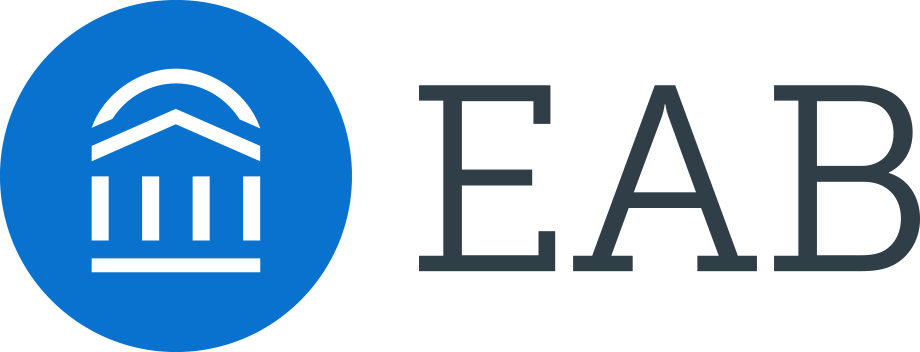 Appendix A: IRB/REB Application SupportMany institutions require that campus surveys clear an institutional research review prior to launch. To help with this, below is information about EAB’s Campus Climate Survey instrument that may be requested in your IRB/REB application process.Purpose of the StudyThe purpose of the Campus Climate Survey is to understand and measure students' experiences, perceptions, and behaviors with respect to diversity, inclusion, and sexual violence at [NAME OF SCHOOL]. This information is critical to creating an inclusive campus environment, tailoring policies and programming, and improving the campus response to discrimination and harassment.Level of RiskThere are no risks in participating in this survey beyond those experienced in everyday life. Some of the survey questions are personal and respondents might experience emotional discomfort while answering them. At the end of the survey, respondents will be given information about resources should they wish to talk with someone. Trigger warnings are included throughout the survey to alert respondents to potentially distressing material. All survey questions are optional and the participant can stop taking the survey at any time without penalty. [The survey will collect no personally identifiable information and student responses will be anonymous.] The survey data is for internal use only and individual institution results will not be shared in publications, presentations, or broadcast publicly. Access to the survey data will be limited only to those employees at [NAME OF SCHOOL] who are directly responsible for administering the survey, analyzing the data, or working in offices related to these issues on campus. Anticipated BenefitsThe results of the survey will provide important information about [NAME OF SCHOOL’s] campus climate and will help university administrators to ensure that the environment at this school is safe for students. Specifically, the school will be able to identify the characteristics of students who are most at risk of [discrimination, harassment, or sexual violence,] which will enable the school to target resources and prevention training to vulnerable student populations. The survey will also yield insight into the reasons why students who have experienced discrimination, harassment, or sexual violence and do not report the incident. This information will aid the school in developing policies and procedures that encourage reporting and support students throughout the process. Finally, the survey will capture information about students’ attitudes towards the campus climate and identify gaps in education, training, and response protocols. Informed ConsentThe survey invitation email and the first section of the survey describes the purpose of the survey, the risks and benefits involved in taking the survey, and specifies that participation is voluntary and that respondents can stop participating at any time without penalty. Contact information for the principal investigator is also provided in the survey invitation email.A respondent must be 18 years of age or older to take the survey. A required screener question at the beginning of the survey asks the respondent whether s/he is18 years or older and agrees to take the survey. If the respondent is younger than 18 years old and/or does not agree to take the survey, the respondent is redirected to an end of survey element.Instrument Design MethodsThe Campus Climate Survey instrument was developed by the Education Advisory Board (EAB), a best practice research, technology, and data-enabled enrollment services firm located in Washington, DC. [NAME OF SCHOOL] is a member of EAB’s best practice research services, which provides its partner executives with expert advice and innovative strategies and practices—tested and proven to work by their peers at other universities across the country—for tackling their most pressing issues. EAB designed the Campus Climate Survey Template Instrument to assist partner institutions with the significant challenge of collecting systematic information about students' experiences, attitudes, and behaviors with respect to diversity, inclusion, and sexual violence on campus. [NAME OF SCHOOL] customized EAB’s template instrument as appropriate for the institution’s context and goals.To design the EAB Campus Climate Survey, researchers conducted an extensive literature review that included empirical research studies, relevant legislation, existing surveys, White House task force and Department of Education guidance, and news articles about the most current issues related to diversity, inclusion, and sexual violence across university and college campuses in the U.S. and Canada. [See Appendix B for a list of references to include.]EAB researchers cognitively tested the survey with recent college graduates to ensure that the survey language and content was relevant to their experience. EAB researchers also conducted interviews with administrators involved in initiatives at a number of private and public institutions in the U.S. and Canada to gather best practices for assessing diversity, inclusivity, and campus sexual violence. Next, the survey was critically reviewed by student affairs administrators, Title IX coordinators, faculty, chief diversity officers, and counselors at several higher education institutions in the US and Canada.Since its release in spring 2015, EAB’s template survey instrument has been administered at more than 80 unique institutions. Description of Instrument[NAME OF SCHOOL]’s Campus Climate Survey instrument is hosted in the survey platform [NAME OF PLATFORM]. The Campus Climate Survey consists of a demographics module, general campus climate module, and [NUMBER/TOPIC OF CHOSEN MODULES]. Survey modules are described below and the full text of the instrument is provided in the attached [PROVIDE FULL TEXT OF YOUR SURVEY INSTRUMENT]. The survey employs skip logic that creates a custom path through the survey that varies based on a respondent’s answers. For example, if a respondent did not experience unwanted sexual contact during the current school year, s/he will not be asked follow-up questions about unwanted sexual contact. All survey questions refer to experiences since the beginning of the current academic year (fall 20XX).[Delete description of any modules you aren’t using.]Demographics Module The survey basics module captures respondents’ demographic data.General Campus Climate ModuleThis module captures respondent’s general perceptions of campus climate, including feelings of safety and belonging. Core Module: Experiences with Diversity and InclusionThis core module captures respondents’ perceptions of diversity and inclusion on campus, the reach of diversity programs, activities, and support services, and experiences with harassment and discrimination. This module asks if the respondent told someone about an incident of harassment or discrimination, why or why not, and how the individual or institution responded. Finally, this module captures information about bystander behaviors. Supplementary Module: Community Actions & Attitudes This module captures respondents’ experiences with peers from diverse backgrounds. Supplementary Module: Inclusive Campus This module captures respondents’ perceptions of connectedness and inclusivity. Supplementary Module: Basic Needs Security  This module captures respondents’ experiences with food and housing insecurity. Core Module: Perceptions of and Experiences with Sexual Violence This core module captures respondent perceptions of sexual violence on campus, the reach of prevention training and support services, and experiences with sexual violence. This module asks if the respondent told someone about an incident of sexual violence, why or why not, and how the individual or institution responded. Supplementary Module: Community BehaviorsThis module identifies the degree to which the survey respondent may intervene as a bystander in potentially high-risk situations and the likelihood that the respondent will take a stand against sexual violence on campus. Employing a social norms approach, the module also captures the extent to which the respondent believes other students will take action to prevent sexual violence. Supplementary Module: Community AttitudesThis module captures respondents’ specific beliefs about gender. The question statements are intentionally heteronormative and based on sexual situations that occur between men and women. The question statements were derived from the Illinois Rape Myth Acceptance scale (Payne, D., et al., 1999) and revised to reflect current attitudes regarding gender and sexual violence. Supplementary Module: Relationship DynamicsThis module identifies whether respondents have been physically harmed by a casual, steady, or serious dating or intimate partner. The module also captures whether respondents have experienced stalking in-person and online, who the unwanted behavior involved, and if they reported the incident. Respondent Incentives[Describe your incentive plan here.]At the end of the survey, respondents can choose whether to receive a survey incentive by clicking on a link that directs the respondent to a website where s/he can provide his or her name and contact information. The website will not be associated or linked in any way to the survey. The end-of-survey language and incentive website will clearly state that the respondent’s personal information will not be linked to their survey responses.Appendix B: Survey ReferencesEAB referenced the following research to guide the development of the EAB Campus Climate Survey.Ancis, J., Sedlacek, W., & Mohr, J. (2000). Student Perceptions of Campus Cultural Climate by Race. Journal of Counseling and Development, 78(2).Antonio, A. (2004). The Influencing of Friendship Groups on Intellectual Self-Confidence and Educational Aspirations in College. Journal of Higher Education, 75(4).Banyard, V., Moynihan, M., Walsh, W., Cohn, E. & Ward, S. (2009). “Friends of survivors: The community impact of unwanted sexual experiences,” Journal of Interpersonal Violence, 25, 242‐ 246.  EAB (2013). Diversity Climate Surveys: Measuring Diversity Climate and Implementing Diversity Initiatives.EAB (2013). Measuring and Promoting Diversity on Campus: Assessment Methods and Program Organization. Galesic, M. (2006). “Dropouts on the Web: Effects of Interest and Burden Experienced During an Online Survey,” Journal of Official Statistics, 22:2, 313-328.Gibbons, R. (2013). “The Evaluation of Campus-Based Gender Violence Prevention Programming: What We Know about Program Effectiveness and Implications for Practitioners.” National Online Resource Center on Violence Against Women.Gurin, P., Dey, E., Hurtado, S., & Gurin, G. (2002). Diversity and Higher Education: Theory and Impact on Educational Outcomes. Harvard Educational Review 72(3).Gurin, P., Nagda, B., & Lopez, G. (2003). The Benefits of Diversity in Education for Democratic Citizenship. Journal of Social Issues.Hallinan, T. (1998). Diversity Effects on Student Outcomes: Social Science Evidence. Ohio State Law Journal 59(3).Heerwegh, D., Vanhove, T., Loosveldt, G. & Matthijs, K. (2003). “Effects of Personalization on Web Survey Response Rates and Data Quality,” Katholieke Universiteit Leuven, Belgium.Hurtado, S., Ngai, H., & Saenz, V. (2007). Factors Influencing Positive Interactions Across Race for African American, Asian American, Latino, and White Students. Research in Higher Education, 48(1).
Krebs, C., Lindquist, C., Warner, T., Fisher, B., & Martin, S. (2007). “The Campus Sexual Assault Study.” U.S. Department of Justice.Lisak, D. & Miller, P. (2002). “Repeat Rape and Multiple Offending Among Undetected Rapists.” Violence and Victims.McCaskill, C. (2014). “Sexual Violence on Campus.” U.S. Senate Subcommittee on Financial and Contracting OversightMcMahon, S. (2010). “Rape Myth Beliefs and Bystander Attitudes,” Journal of American College Health, 59, 3‐11.McNeely, C., Nonnemaker, J. & Blum, R. (2002). “Promoting School Connectedness: Evidence from the National Longitudinal Study of Adolescent Youth,” The Journal of School Health, 72:4, 138.
Milem, J. (2003). The Influence of Precollege Factors on Students’ Predispositions Regarding Diversity Activities in College. Journal of College Student Development.Museus, S. & Smith, E. (2016). The Culturally Engaging Campus Environments Model and Survey: A Report on New Tools for Assessing Campus Environments and Diverse College Student Outcomes. National Association of Student Personnel Administrators (NASPA).Payne, D., Lonsway, K. & Fitzgerald, L. (1999). “Rape Myth Acceptance: Exploration of Its Structure and Its Measurement Using the Illinois Rape Myth Acceptance Scale,” Journal of Research in Personality, 33, 27-68.Rankin, S. (2005). Campus Climates for Sexual Minorities. New Directions for Student Services, 111.Rankin, S. (2006). LGBTQA Students on Campus: Is Higher Education Making the Grade? Journal of Gay & Lesbian Issues in Education, 3(2/3)Rankin, S. & Reason, R. (2005). Differing Perceptions: How Students of Color and White Student Perceive Campus Climate for Underrepresented Groups. Journal of College Student Development, 46(1).Rutgers University School of Social Work (2016). Understanding and Responding to Campus Sexual Assault: A Guide to Climate Assessment for Colleges and Universities, https://socialwork.rutgers.edu/centers/center-violence-against-women-and-children/research-and-evaluation/campus-climate-project/campus-climate-survey-tool. Shenkle, C., Snyder, R., & Bauer, K. (1998). Measures of Campus Climate. New Directions for Institutional Research, 98.Tienda, M. (2013). Diversity ≠ Inclusion: Promoting Integration in Higher Education. Educational Researcher, 42.Turner, C., Gonzalez, J., & Wood, L. (2008). Faculty of Color in Academe: What 20 Years of Literature Tell Us. Journal of Diversity in Higher Education, 1(3).Umbach, P. & Kuh, G. (2003). Student Experiences with Diversity at Liberal Arts Colleges: Another Claim for Distinctiveness. Journal of Higher Education.University of California. Study Group on University Diversity Campus Climate Report.
United States Department of Agriculture (2017). “USDA Survey Tools.” https://www.ers.usda.gov/topics/food-nutrition-assistance/food-security-in-the-us/survey-tools/, 2017U.S. Department of Education (Apr. 4, 2011). “Dear Colleague Letter: Sexual Violence.”

U.S. Department of Justice (2017). “Protecting Students From Sexual Assault.” https://www.justice.gov/ovw/protecting-students-sexual-assault
The White House (Apr. 2014). “Not Alone: The First Report of the White House Task Force to Protect Students from Sexual Assault.”Wisconsin Hope Lab (May 2017). “Guide to Assessing Basic Needs Insecurity in Higher Education.” http://wihopelab.com/publications/Basic-Needs-Insecurity-College-Students.pdf; Appendix C: Demographic Question Substitutions 
for Canadian Institutions Canadian institutions participating in the EAB Campus Climate Survey should substitute the following questions in the survey’s text. These questions are derived from the 2016 Census of Population Program from Statistics Canada.
Demographic Question Substitutions for Canadian Institutions 7) Are you:QUESTION TYPE: Checkbox8) Do you have Aboriginal ancestry (First Nations, Metis, Inuit)?OUESTION TYPE: RadioVARIABLE NAME: aboriginal9) What is your citizenship or residence status?OUESTION TYPE: RadioVARIABLE NAME: can_citizenHow to Use EAB’s Campus Climate Survey Template Instructions and Full Text of EAB’s Ready-to-Go Template Survey InstrumentOptionReporting ValueLogic( ) Yes, I am 18 years of age or older and I agree to participate.1If Yes, respondent continues to Q2.( ) No, I am not 18 years of age or older and/or I decline to participate.0If No, respondent is disqualified from completing the survey and is directed to the “Thank You” page at the end of the survey.OptionReporting Value( ) First year student1( ) Second year student2( ) Third year student3( ) Fourth year student4( ) Fifth year (or higher) student5( ) Graduate or professional student6OptionReporting Value( ) Master's1( ) Doctoral (including JD and MD)2( ) Professional (e.g., MBA, MHA, MPA)3( ) Other postgraduate degree: (write in)4Write-in Variable Name: grad_standing_other_writeOptionReporting Value( ) Full time1( ) Part time2OptionReporting Value( ) Residence hall1( ) On-campus apartment or house2( ) Off-campus apartment or house (living alone or with people who are not family members)3( ) At home with family (living with partner, spouse, parents, kids, etc.)4( ) Fraternity and sorority life housing5( ) Other: (write in)6Write-in Variable Name: residence_other_writeOption Reporting ValueVariable Name[ ] Intercollegiate sports team1group_intercollegiate[ ] Club sports team2group_club[ ] Intramural sports team3group_intramural[ ] Fraternity or sorority4group_greek[ ] Cultural, religious, or spiritual group5group_cultural[ ] Student government6group_government[ ] Performing arts group7group_arts[ ] Other: (write in) 8group_otherWrite-in Variable Name: group_other_write[ ] I do not participate in a student group9group_noOption Reporting Value( ) Yes1( ) No0OptionReporting ValueVariable Name[ ] American Indian or Alaska native1race_amerindian[ ] Asian2race_asian[ ] Black or African American3race_black[ ] Native Hawaiian or Other Pacific Islander4race_pacific[ ] White5race_white[ ] Other: (write in)7race_otherWrite-in Variable Name:race_other_writeOptionReporting Value( ) U.S. citizen1( ) Permanent U.S. resident, not a citizen2( ) Foreign national or on a student visa3( ) Not a citizen and not a legal resident4( ) Prefer not to say5( ) Other6OptionReporting Value( ) Yes1( ) No2( ) I'm not sure3OptionReporting Value( ) Roman Catholic1( ) Protestant (e.g. Lutheran, Methodist, Episcopalian, Baptist, Presbyterian)2( ) Orthodox Christian3( ) Other Christian (e.g. Mormon, Jehovah's Witness)6( ) Buddhist7( ) Hindu8( ) Jewish9( ) Muslim10( ) No religious affiliation (including atheist or agnostic)11( ) Other: (write in)12Write-in Variable Name:religion_other_writeOptionReporting Value( ) Woman1( ) Man2( ) Genderqueer/gender non-conforming/non-binary4( ) Other: (write in)5Write-in Variable Name:gender_other_writeOptionReporting Value( ) Yes1( ) No2OptionReporting Value( ) Gay1( ) Lesbian2( ) Heterosexual/Straight3( ) Bisexual4( ) Asexual5( ) Pansexual6( ) Questioning7( ) Other: (write in)8 Write-in Variable Name:Sexual_orientation_other_writeOptionReporting Value( ) Yes1( ) No0OptionReporting Value( ) Yes1( ) No0Table PromptsPrompt Variable NameTable Option Reporting ValueTable Option Reporting ValueTable Option Reporting ValueTable Option Reporting ValueTable PromptsPrompt Variable NameStrongly AgreeAgreeDisagreeStrongly DisagreeI feel safe at this school.climate_safe1 2 3 4 I feel close to people at this school.climate_close1 2 3 4 It is easy to find people on campus who understand me. climate_understand1 2 3 4 I think faculty are genuinely concerned about my welfare.climate_faculty_welfare1 2 3 4 I think faculty pre-judge my abilities based on my identity or background. climate_faculty_judge1 2 3 4 I think administrators are genuinely concerned about my welfare.climate_admins_welfare1 2 3 4 Table PromptsPrompt Variable NameTable Option Reporting ValueTable Option Reporting ValueTable Option Reporting ValueTable Option Reporting ValueTable Option Reporting ValueTable PromptsPrompt Variable NameVery Respect-fulRespect-fulDisresp-ectfulVery Disresp-ectfulUnsureAffected by learning disabilities (e.g., ADHD, dyslexia)rate_ld1 23 4 5 Affected by mental health conditions (e.g., anxiety, bipolar disorder, depression)rate_mental1 23 45 Affected by physical disabilitiesrate_pd1 23 45 From non-Christian religionsrate_nonc1 23 45 From Christian religionsrate_cr1 23 45 Gay, lesbian, bisexual, asexual, pansexual, questioningrate_lgbt1 23 45 Transgenderrate_trans1 23 45 International studentsrate_intl1 23 45 Politically conservativerate_con1 23 45 Politically liberal rate_lib1 23 45 Socioeconomically disadvantagedrate_socio1 23 45 OptionReporting Value( ) Yes1( ) No2Option Reporting ValueVariable Name[ ] I experienced financial struggles (e.g., I couldn't afford tuition and fees, I needed to work)1leave_financial[ ] I had family concerns2leave_family[ ] I had poor academic performance (e.g., bad grades, classes were too hard)3leave_academic[ ] I wanted to transfer to another college or university4leave_transfer[ ] I struggled with mental health challenges (e.g., stress, anxiety, depression)5leave_mh[ ] I struggled with physical health challenges6leave_ph[ ] I didn't feel welcomed or supported at this school7leave_welcome[ ] I didn't feel close to anyone at this school8leave_close[ ] I didn't feel safe at this school9leave_safe[ ] Other: (write in)10leave_otherWrite-in Variable Name:leave_other_writeTable PromptsPrompt Variable NameTable Option Reporting ValueTable Option Reporting ValueTable Option Reporting ValueTable Option Reporting ValueTable PromptsPrompt Variable NameStrongly AgreeAgreeDisagreeStrongly DisagreeDiversity is reflected in the student body. diverse_student1 234 Diversity is reflected in the faculty. diverse_fac1 234 Diversity is reflected in administrators.diverse_admin1 234 Diversity is fully embraced within the campus culture.diverse_campus1 234 All students feel welcome and supported at this school, regardless of background or identity.styudent_welcome1 234 School leaders are visibly committed to fostering respect for diversity on campus.leader_respect1 234 I feel like I need to hide some aspects of my identity to fit in.hide_identity1 234 On campus, there are enough opportunities to gain knowledge about my own cultural community.cultural_comm1 234 OptionReporting ValueVariable Name[ ] Race and ethnicity1topic_race[ ] Sexual orientation2topic_orient[ ] Socioeconomic status and class3topic_class[ ] Political views4topic_political[ ] Religion and spirituality5topic_religion[ ] Gender identity6topic_gender[ ] Disability7topic_disability[ ] Age8topic_ageOptionReporting Value( ) Talking with friends1( ) In class2( ) From my family3( ) Living with diverse roommates4( ) Campus events5( ) On-campus job or volunteer experience6( ) Other: (write in)7Write-in Variable Name:learn_diverse_other_writeTable PromptsPrompt Variable NameTable Option Reporting ValueTable Option Reporting ValueTable Option Reporting ValueTable Option Reporting ValueTable Option Reporting ValueTable PromptsPrompt Variable NameI've used these servicesI've volunteered or worked at these servicesI'm aware of these services, but haven't used or worked at themI'm not aware of these servicesReligious studentsserv_rel1 2 3 4 Students with disabilitiesserv_dis1 2 3 4 International studentsserv_intl1 2 3 4 Gay, lesbian, and bisexual studentsserv_lgbt1 2 3 4 Students of diverse races and culturesserv_div1 2 3 4 Women students serv_wom1 2 3 4 OptionReporting Value( ) Several times a semester1( ) Once or twice a semester2( ) Once or twice a school year3( ) Almost never4( ) Never5OptionReporting Value( ) Frequently1( ) Sometimes2( ) Rarely3( ) Never4OptionReporting ValueVariable Name[ ] Have more multicultural events1improve_events[ ] Strengthen consequences for acting disrespectfully2improve_consequences[ ] Recruit more individuals from underrepresented or minority groups for leadership, faculty and staff positions3improve_recruit[ ] Provide opportunities for more inter-group discussion and interaction4imrpove_discussion[ ] Provide diversity education workshops for faculty and staff5improve_workshops_facstaff[ ] Provide diversity education workshops for students6improve_workshops_students[ ] Incorporate issues of diversity and cross-cultural competence more effectively into the curriculum7improve_curriculum[ ] Other: (write in)8improve_otherWrite-in Variable Name:improve_other_writeTable PromptsPrompt Variable NameTable Options Reporting ValueTable Options Reporting ValueTable Options Reporting ValueTable Options Reporting ValueTable PromptsPrompt Variable NameStrongly AgreeAgreeDisagreeStrongly DisagreeI know how to report an incident of harassment or discrimination to the school.report_harass1 2 3 4 If a friend or I experienced harassment or discrimination, I would know where to go to get help.report_help1 2 3 4 I know where I can access my school's harassment and discrimination policy.report_policy1 2 3 4 I understand my school's formal procedures to address complaints of harassment or discrimination. report_proc1 2 3 4 I am confident my school would administer the formal procedures to fairly address reports of harassment or discrimination. report_admin1 2 3 4 OptionReporting Value( ) Yes, once1( ) Yes, more than once2( ) No3OptionReporting ValueVariable Name[ ] I was deliberately ignored or excluded.1dis_ignore[ ] I was the target of offensive humor.2dis_humor[ ] I received hostile or threatening comments or gestures.3dis_comm[ ] I was the target of racial or ethnic profiling.4dis_profile[ ] An instructor made verbal comments that were hostile or offensive to me.5dis_instructor[ ] I received inappropriate or offensive written comments from a faculty member.6dis_written[ ] I was the target of obscene or threatening language on an online platform (e.g. social media, message boards, communities, gaming, etc).7dis_online[ ] I received offensive personal email, text messages, or instant messages that targeted me personally.8dis_email[ ] Other: (write in)9dis_otherWrite-in Variable Name:dis_other_writeOptionReporting ValueVariable Name[ ] My appearance or physical characteristics1cond_phys[ ] My gender or gender identity2cond_gend[ ] My ethnicity (your cultural background and/or nationality)3cond_ethn[ ] My race4cond_race[ ] My age5cond_age[ ] My country of origin (the country where you were born)6cond_origin[ ] My sexual orientation (e.g. gay, lesbian, heterosexual, straight)7cond_sex[ ] My political views8cond_poli[ ] My religious or spiritual views9cond_reli[ ] My socioeconomic status10cond_socio[ ] My immigrant status11cond_immi[ ] Other: (write in)12cond_otherWrite-in Variable Name:cond_other_writeOptionReporting Value( ) In class1( ) While walking on campus2( ) In a campus office3( ) At a campus event4( ) At a student organization meeting or event5( ) In on-campus housing6( ) In off-campus housing7( ) Online8( ) Other: (write in)9OptionReporting ValueVariable Name[ ] Friend1source_friend[ ] Another student2source_student[ ] Administrator or staff member3source_admin[ ] Faculty member4source_prof[ ] Campus security or police5source_non[ ] I'm not sure6source_campus_po[ ] Other: (write in)9source_notsureWrite-in Variable Name:source_other_writeOptionReporting Value( ) Your college or university1( ) Another college or university2( ) No college or university3( ) Unsure4OptionReporting ValueVariable Name[ ] Roommate, friend, or classmate1div_tell_friend[ ] Romantic partner2div_tell_partner[ ] Family member3div_tell_fam[ ] Campus counselor4div_tell_couns[ ] Campus security or police5div_tell_sec[ ] Faculty or staff member6div_tell_fac[ ] No one7div_tell_no[ ] Other: (write in)8div_tell_otherWrite-in Variable Name:div_tell_other_writeOptionReporting Value( ) Yes1( ) No2OptionReporting Value( ) Completely resolved the issue1( ) Helped me a lot2( ) Helped, but could have helped more3( ) Helped me a little4( ) Didn't help me at all5( ) I'm currently going through the resolution process6OptionReporting ValueVariable Name[ ] Didn't think it was serious enough to report1decide_serious[ ] Did not need assistance2decide_assistance[ ] Wasn't clear that the person intended harm3decide_harm[ ] Wanted to forget it happened4decide_forget[ ] Felt ashamed or embarrassed, didn't want anyone to know what happened5decide_ashame[ ] Lack of proof that the incident happened6decide_proof[ ] Didn't know who I should tell7decide_tell[ ] Feared that I would not be believed or taken seriously8decide_fear[ ] Didn't want to get the person in trouble (e.g. disciplinary action, legal charge, arrest)9decide_trouble[ ] Feared others would harass me or react negatively toward me10decide_harass[ ] Didn't want anyone to know the other things I was doing at the time (e.g. drinking underage, using drugs)11decide_drugs[ ] Other12decide_otherWrite-in Variable Name:decide_other_writeOptionReporting Value( ) Yes1( ) No2OptionReporting Value( ) Yes1( ) No2OptionReporting ValueVariable Name[ ] I told someone in a position of authority about the situation.1told_authority[ ] I asked the person who appeared to be the target of the behavior if they needed help.2asked_victim[ ] I confronted the person who appeared to be causing the situation.3confronted_person[ ] I asked others to defuse the situation.4asked_others[ ] I decided not to take action.5no_action[ ] Other: (Write in)6response_otherWrite-in Variable Name:response_other_writeTable PromptsPrompt Variable NameTable Option Reporting ValueTable Option Reporting ValueTable Option Reporting ValueTable Option Reporting ValueTable PromptsPrompt Variable NameVery OftenOftenOccasionallyRarely or neverRace or ethnicitydiff_race1 2 3 4 Nationality (citizen of another country)diff_national1 2 3 4 Sexual orientationdiff_sex1 2 3 4 Religious beliefsdiff_reli1 2 3 4 Political beliefsdiff_poli1 2 3 4 Socioeconomic backgrounddiff_socio1 2 3 4 Table PromptsPrompt Variable NameTable Option Reporting ValueTable Option Reporting ValueTable Option Reporting ValueTable Option Reporting ValueTable PromptsPrompt Variable NameVery OftenOftenOccasionallyRarely or neverRace or ethnicitysocial_race1 2 3 4 Nationality (citizen of another country)social_nati1 2 3 4 Sexual orientationsocial_sex1 2 3 4 Religious beliefssocial_reli1 2 3 4 Political beliefssocial_poli1 2 3 4 Socioeconomic backgroundsocial_socio1 2 3 4 OptionReporting Value( ) In class1( ) At informal gatherings2( ) At student residences (on and off campus)3( ) At campus programs or events4( ) In a study group5( ) During student organization meetings or events6( ) While participating in athletic or recreation activities7( ) At a campus job or volunteer assignment8( ) Other: (write in)9Write-in Variable Name:interact_diff_other_writeTable PromptsPrompt Variable NameTable Option Reporting ValueTable Option Reporting ValueTable Option Reporting ValueTable Option Reporting ValueTable PromptsPrompt Variable NameVery Comfor-tableComfor-tableUncomfor-tableVery Uncomfor-tableA person whose race or ethnicity is different from your owncomfort_race1 2 3 4 A person with a physical disabilitycomfort_dis1 2 3 4 A person affected by mental health issues (e.g., depression, anxiety, bipolar disorder)comfort_mh1 2 3 4 An openly gay or bisexual mancomfort_gay_m1 2 3 4 An openly lesbian or bisexual womancomfort_gay_w1 2 3 4 An openly transgender man, transgender woman, or non-binary individualcomfort_trans1 2 3 4 A person with religious beliefs other than your owncomfort_religion1 2 3 4 A person with political views that differ from your owncomfort_poli1 2 3 4 A person from a socioeconomic background other than your owncomfort_socio1 2 3 4 Table PromptsPrompt Variable NameTable Option Reporting ValueTable Option Reporting ValueTable Option Reporting ValueTable Option Reporting ValueTable PromptsPrompt Variable NameVery Comfor-tableComfor-tableUncomfor-tableVery Uncomfor-tableA person whose race or ethnicity is different from your ownpeer_race1 2 3 4 A person with a physical disabilitypeer_dis1 2 3 4 A person affected by mental health issues (e.g., depression, anxiety, bipolar disorder)peer_mh1 2 3 4 An openly gay or bisexual manpeer_gaym1 2 3 4 An openly lesbian or bisexual womanpeer_gayw1 2 3 4 An openly transgender man, transgender woman, or non-binary individualpeer_trans1 2 3 4 A person with religious beliefs other than your ownpeer_reli1 2 3 4 A person with political views that differ from your ownpeer_poli1 2 3 4 A person from a socioeconomic background other than your ownpeer_socio1 2 3 4 OptionReporting ValueVariable Name[ ] I don't know what to talk about.1engage_talk[ ] I feel like I can't relate to them or we don't have anything in common.2engage_relate[ ] I'm afraid that I may say something that could be perceived to be offensive of uninformed.3engage_say[ ] I'm afraid they'll say something offensive or uninformed to me.4engage_offense[ ] Our viewpoints or identities are so different that we could have a negative interaction like getting into an argument.5engage_viewpoints[ ] I feel like I will be judged by the other person.6engage_judge[ ] I don't feel any discomfort interacting with peers who are different from me.7engage_interact[ ] Other: (write in)8engage_otherWrite-in Variable Name:engage_other_writeTable PromptsPrompt Variable NameTable Option Reporting ValueTable Option Reporting ValueTable Option Reporting ValueTable Option Reporting ValueTable PromptsPrompt Variable NameStrongly AgreeAgreeDisagreeStrongly DisagreeMost students at this school have values and attitudes different from my own.inclusive_values1 2 3 4 I feel like my school provides enough programs that promote meaningful interactions between students from different cultures.inclusive_programs1 2 3 4 I have access to at least one faculty or staff member who I trust and who can connect me with information or support I may need, regardless of the issue I face.inclusive_access1 2 3 4 I feel like my peers at this school are too politically correct or sensitive.inclusive_peers1 2 3 4 I feel like faculty and staff at this school are too politically correct or sensitive.inclusive_fac1 2 3 4 Table PromptsPrompt Variable NameTable Option Reporting ValueTable Option Reporting ValueTable Option Reporting ValueTable Option Reporting ValueTable PromptsPrompt Variable NameStrongly AgreeAgreeDisagreeStrongly DisagreeI feel comfortable sharing my own perspectives and experiences in class.class_opinions1 2 3 4 I feel I have to work harder than other students to be perceived as a good student. class_work1 2 3 4 I have been singled out in class because of my identity (e.g., race, ethnicity, gender, sexual orientation, disability status, religious affiliation, etc.).class_id1 2 3 4 In class, I have heard faculty express stereotypes based on identity (e.g., race, ethnicity, gender, sexual orientation, disability status, religious affiliation, etc.).class_stereotype1 2 3 4 Table PromptsPrompt Variable NameTable Option Reporting ValueTable Option Reporting ValueTable PromptsPrompt Variable NameYesNoCommunicationsrep_comm12 Curriculum (e.g., textbooks)rep_curr12 Eventsrep_events12 Facultyrep_fac12 Recruitingrep_recruit12 Staffrep_staff12 Student organizationsrep_orgs12 Student bodyrep_students12 I feel that the communities I belong to are missing completely from my school environment.rep_missing12 Table PromptsPrompt Variable NameTable Option Reporting ValueTable Option Reporting ValueTable PromptsPrompt Variable NameYesNoIn the curriculum (e.g., textbooks)issues_curr1 2 In classissues_class1 2 By facultyissues_instruct1 2 By school leadershipissues_leader1 2 In student organizationsissues_orgs1 2 In school communicationissues_comm1 2 In the school missionissues_mission1 2 Table PromptsPrompt Variable NameTable Option Reporting ValueTable Option Reporting ValueTable Option Reporting ValueTable PromptsPrompt Variable NameOften trueSometimes trueNever trueI worried whether my food would run out before I got money to buy more.Food_run_out1 23 The food that I bought just didn't last, and I didn't have money to get more. Food_no_money1 23 I couldn’t afford to eat balanced meals.No_balanced_meal1 23 OptionReporting Value( ) Yes1( ) No2OptionReporting Value( ) Almost every month1( ) Some months but not every month2( ) Only 1 or 2 months3OptionReporting Value( ) Yes1( ) No2OptionReporting Value( ) Yes1( ) No2OptionReporting Value( ) Yes1( ) No2OptionReporting Value( ) Yes1( ) No2OptionReporting Value( ) Almost every month1( ) Some months but not every month2( ) Only 1 or 2 months3OptionReporting Value( ) Yes1( ) No0OptionReporting ValueVariable Name[ ] Not pay or underpay your rent or mortgage1No_rent[ ] Experience a rent or mortgage increase that made it difficult to pay2rent_increase[ ] Get evicted from your home3Eviction[ ] Move in with other people, even for a little while, because of financial problems4Move_other_people[ ] Live with others beyond the expected capacity of the house or apartment5Live_others[ ] Stay temporarily at a hotel or motel without a permanent home to return to (not on vacation or business travel)6Temp_hotel[ ] Stay at a shelter7Shelter[ ] Stay in an abandoned building, an automobile, an outdoor location, or any other place not meant for regular housing, even for one night8Stay_car[ ] Not know where you were going to sleep at night, even for one night9Not_know_sleep[ ] Other: (write in)11secure_otherWrite-in Variable Name:secure_other_writeOptionReporting Value( ) Yes1( ) No2( ) I do not recall3OptionReporting ValueVariable Name[ ] New student orientation1train_orientation[ ] Fraternity and sorority life participation2train_greek[ ] Athletics participation3train_athletics[ ] Residence life programs4train_reslife[ ] Class presentations or projects5train_class[ ] Campus-wide events6train_events[ ] Student leadership training7train_leadership[ ] Online8train_online[ ] Other: (write in)9train_otherWrite-in Variable Name:train_other[ ] I do not recall10train_norecallTable PromptsPrompt Variable NameTable Option Reporting ValueTable Option Reporting ValueTable Option Reporting ValueTable Option Reporting ValueTable Option Reporting ValueTable PromptsPrompt Variable NameVery UsefulUsefulNot Very UsefulNot At All UsefulNot CoveredThe definition of sexual violencetrain_definition1 2 3 4 5 Reporting an incident of sexual violencetrain_reporting1 2 3 4 5 The school's procedures for investigating an incident of sexual violencetrain_investigation1 2 3 4 5 Sexual violence resourcestrain_resources1 2 3 4 5 Sexual violence prevention strategies (e.g., asking for consent, responsible alcohol use)train_prevention1 2 3 4 5 Bystander intervention skillstrain_bystander1 2 3 4 5 Table PromptsPrompt Variable NameTable Option Reporting ValueTable Option Reporting ValueTable Option Reporting ValueTable Option Reporting ValueTable PromptsPrompt Variable NameStrongly AgreeAgreeDisagreeStrongly DisagreeThe school would take the report seriously.report_seriously1 2 3 4 The school would take steps to protect the person making the report from retaliation.report_protect1 2 3 4 The accused or their friends would retaliate against the person making the report.report_retaliate1 2 3 4 The educational achievement/career of the person making the report would suffer.report_academic1 2 3 4 Table PromptsPrompt Variable NameTable Option Reporting ValueTable Option Reporting ValueTable Option Reporting ValueTable Option Reporting ValueTable PromptsPrompt Variable NameStrongly AgreeAgreeDisagreeStrongly DisagreeIf a friend or I experienced sexual violence, I would know where to go to get help.confident_help1 2 3 4 I understand my school's formal procedures to address complaints of sexual violence.confident_procedures1 2 3 4 I am confident my school would administer the formal procedures to fairly address reports of sexual violence.confident_administration1 2 3 4 I know what confidential resources (e.g., victim advocacy, counseling) are available to me to report an incident of sexual violence.confident_resources1 2 3 4 Table PromptsTable Option Reporting Variable NameTable Option Reporting Variable NameTable Option Reporting Variable NameTable Option Reporting Variable NameTable PromptsYes, in a class, lab, or work setting at my schoolYes, in a social setting at my schoolYes, in other settings at my schoolHave not experienced this at my schoolMade sexist remarks or jokes in your presenceharass_jokes_classharass_jokes_socialharass_jokes_otherharass_jokes_neverMade inappropriate comments about your or someone else’s body or appearance in your presenceharass_comment_classharass_comment_social harass_comment_otherharass_comment_neverSaid crude sexual things to you, or tried to get you to talk about sexual matters when you didn't want toharass_crude_classharass_crude_socialharass_crude_otherharass_crude_neverE‐mailed, texted, or used social media to send offensive sexual jokes, stories, or pictures to youharass_email_classharass_email_socialharass_email_otherharass_email_neverSeemed to be bribing you with some sort of reward if you agreed to engage in a romantic or sexual relationship with that personharass_bribe_classharass_bribe_socialharass_bribe_otherharass_bribe_neverOptionReporting Values( ) Yes6( ) No5( ) Unsure7Table PromptsPrompt Variable NameTable Option Reporting ValueTable Option Reporting ValueTable Option Reporting ValueTable Option Reporting ValueTable PromptsPrompt Variable NameThis happened onceThis happened more than onceI think this happened, but I'm unsureThis did not happenSomeone fondled, kissed, or rubbed up against the private areas of my body or removed some of my clothes even though I didn’t want tosv_fondle123 5Someone TRIED to sexually penetrate me (i.e. someone tried to put a penis or insert fingers or objects into my vagina or anus) even though I didn’t want tosv_penetrate_try123 5Someone sexually penetrated me (i.e. someone put a penis or inserted fingers or objects into my vagina or anus) even though I didn’t want tosv_penetrate123 5Someone TRIED to perform oral sex on me or make me give them oral sex even though I didn't want tosv_oral_try123 5Someone performed oral sex on me or made me give them oral sex even though I didn't want tosv_oral123 5Table PromptsPrompt Variable NameTable Option Reporting ValueTable Option Reporting ValueTable Option Reporting ValueTable Option Reporting ValueTable PromptsPrompt Variable NameYesNoUnsureCatching you off guard, or ignoring non‐verbal cues or looks?perp_offguard1 0 2 Telling lies, threatening to end a relationship or to spread rumors about you, or verbally pressuring you?perp_lies1 0 2 Showing displeasure, criticizing your sexuality or attractiveness, or getting angry?perp_displeasure1 0 2 Taking advantage of you when you were incapacitated (e.g., too drunk, high, asleep, or out of it)?perp_incapacitated1 0 2 Threatening you with being outed?perp_outed1 0 2 Threatening to physically harm you or someone close to you?perp_harm1 0 2 Using force or having a weapon?perp_force1 0 2 Table PromptsPrompt Variable NameTable Option Reporting ValueTable Option Reporting ValueTable Option Reporting ValueTable PromptsPrompt Variable NameYesNoUnsureBeen drinking alcohol, but wasn't drunkperp_drinking1 0 2 Been drinking alcohol and was drunkperp_drunk1 0 2 Been taking or using marijuanaperp_marijuana1 0 2 Been taking or using drugs other than alcohol and marijuanaperp_other_drugs1 0 2 Tried to get you drunkperp_give_alcohol1 0 2 Given you a drug without your knowledge or consentperp_give_drugs1 0 2 OptionReporting ValueVariable Name[ ] Acquaintance or peer1rel_acquaintance[ ] Friend2rel_friend[ ] Current romantic partner or spouse3rel_partner[ ] Ex-romantic partner or spouse4rel_expartner[ ] Faculty or staff member5rel_prof[ ] No prior relationship6rel_none[ ] Other: (write in)7rel_otherWrite-in Variable Name:rel_other_writeOptionReporting ValueVariable Name[ ] Your college or university1affiliate_yourschool[ ] Another college or university2affiliate_otherschool[ ] No college or university3affiliate_noschool[ ] Unsure4affiliate_unsureOptionReporting ValueVariable Name[ ] Male2perp_male[ ] Female1perp_female[ ] Unsure3perp_unsureOptionReporting Value( ) On-campus residence (e.g., residence hall, apartment, or house)1( ) Off-campus residence2( ) Fraternity3( ) Sorority4( ) Bar, night club, or dance club5( ) Outdoors6( ) Other on-campus location: (write in)7Write-in Variable Name:sv_location_on_campus_other_write( ) Other off-campus location: (write in)8Write-in Variable Name:sv_location_off_campus_other_writeOptionReporting ValueVariable Name[ ] Roommate, friend, or classmate1tell_friend[ ] Romantic partner2tell_partner[ ] Family member3tell_family[ ] Campus sexual violence advocate/counselor4tell_advocate[ ] Campus security or police5tell_police[ ] Faculty or staff member6tell_prof[ ] Residence hall staff7tell_reshall_staff[ ] No one8tell_no_one[ ] Other: (write in)9tell_otherWrite-in Variable Name:tell_other_other_writeOptionReporting ValueVariable Name[ ] Responded in a way that made you feel supported1response_supported[ ] Doubted you, asked questions to determine if it really happened, or refused to believe you2response_doubted[ ] Blamed you for the assault, or said you could have done something to prevent it, or asked why you didn’t do something to prevent it3response_blamed[ ] Helped you gather information or find resources or services4response_gather_info[ ] Made excuses for the person who did this to you5response_excused[ ] Listened sympathetically without criticizing or blaming you6response_sympathetic[ ] Told you to not talk about it, to move on, or to focus on other things7response_forget[ ] Validated and believed your experience8response_believedOptionReporting Value( ) Yes1( ) No0OptionReporting Value( ) Completely resolved the issue1( ) Helped me a lot2( ) Helped, but could have helped more3( ) Helped me a little4( ) Didn’t help me at all5( ) I'm currently going through the resolution process6OptionReporting ValueVariable Name[ ] Didn't think it was serious enough to report1barrier_serious[ ] Did not need assistance15barrier_no_assistance[ ] Wasn't clear that the person intended harm2barrier_no_harm[ ] Wanted to forget it happened3barrier_forget[ ] Felt ashamed or embarrassed, didn't want anyone to know what happened4barrier_shame[ ] Lack of proof that the incident happened5barrier_proof[ ] Didn't know who I should tell6barrier_didnt_know[ ] Feared that I would not be believed or taken seriously7barrier_believe[ ] Didn't want to get the person in trouble (e.g., disciplinary action, legal charge, arrest)8barrier_trouble[ ] Feared others would harass me or react negatively toward me9barrier_harass[ ] Didn't want anyone to know the other things I was doing at the time (e.g., drinking underage, using drugs)10barrier_illegal[ ] Other11barrier_otherOptionReporting Value( ) Yes1( ) No0( ) Unsure2Table PromptsPrompt Variable NameTable Option Reporting ValueTable Option Reporting ValueTable Option Reporting ValueTable Option Reporting ValueTable PromptsPrompt Variable NameVery LikelyLikelyNot Very LikelyNot At All LikelyExpress my discomfort if someone makes a sexual joke about a person's body.respondent_joke1 2 3 4 Express my discomfort if someone says that sexual assault victims are to blame for being assaulted.respondent_blame1 2 3 4 Talk to a friend who I suspect is in a sexually abusive relationship.respondent_abusive1 2 3 4 Ask someone who looks very upset at a party if they are ok or need help.respondent_upset1 2 3 4 Confront a friend who tells me that they had sex with someone who was passed out or didn't give consent.respondent_passed_out1 2 3 4 Tell a campus authority about information I have that might help in a sexual violence case even if pressured by my peers to stay silent.respondent_authority1 2 3 4 Ask for verbal consent when I am intimate with someone.respondent_consent1 2 3 4 Report a friend who committed sexual violence.respondent_report1 2 3 4 Decide not to have sex with someone if they are drunk.respondent_decide1 2 3 4 Help a friend report an incident of sexual violence or abuse.respondent_help1 2 3 4 Table PromptsPrompt Variable NameTable Option Reporting ValueTable Option Reporting ValueTable Option Reporting ValueTable Option Reporting ValueTable PromptsPrompt Variable NameVery LikelyLikelyNot Very LikelyNot At All LikelyExpress discomfort if someone makes a sexual joke about a person's body.peers_joke( ) ( ) ( ) ( ) Express discomfort if someone says that sexual assault victims are to blame for being assaulted.peers_blame( ) ( ) ( ) ( ) Talk to a friend who may be in a sexually abusive relationship.peers_abusive( ) ( ) ( ) ( ) Ask someone who looks very upset at a party if they are ok or need help.peers_upset( ) ( ) ( ) ( ) Confront a friend who says that they had sex with someone who was passed out or didn't give consent.peers_passed_out( ) ( ) ( ) ( ) Tell a campus authority about information that might help in a sexual violence case even if pressured to stay silent.peers_authority( ) ( ) ( ) ( ) Ask for verbal consent when intimate with someone.peers_consent( ) ( ) ( ) ( ) Report a friend who committed sexual violence.peers_report( ) ( ) ( ) ( ) Decide not to have sex with someone if they are drunk.peers_decide( ) ( ) ( ) ( ) Help a friend report an incident of sexual violence or abuse.peers_help( ) ( ) ( ) ( ) OptionReporting Value( ) Yes1( ) No0OptionReporting Value( ) Yes1( ) No0OptionReporting Value( ) Yes1( ) No0OptionReporting ValueVariable Name[ ] I created a distraction to cause one or more of the people to disengage from the situation.1action_distraction[ ] I told someone in a position of authority about the situation.2action_told[ ] I asked the person who appeared to be at risk if they needed help.3action_asked[ ] I stepped in and separated the people involved in the situation.4action_stepped_in[ ] I confronted the person who appeared to be causing the situation.5action_confronted[ ] I asked others to step in as a group and diffuse the situation.6action_others[ ] I considered intervening in the situation, but I could not safely take any action.7action_risky[ ] I decided not to take action.8action_no_actionTable PromptsPrompt Variable NameTable Option Reporting ValueTable Option Reporting ValueTable Option Reporting ValueTable Option Reporting ValueTable Option Reporting ValueTable PromptsPrompt Variable NameStrongly AgreeAgreeDisagreeStrongly DisagreeUnsureA person who is sexually assaulted or raped while she or he is drunk is at least somewhat responsible for putting themselves in that position.myth_drunk1 2 34 5 If a woman hooks up with a lot of men, eventually she is going to get into trouble.myth_hookup1 2 34 5 Sexual violence and rape happen because people put themselves in bad situations.myth_bad_situations1 2 34 5 Sexual violence and rape happen because men can get carried away in sexual situations once they've started.myth_carried_away1 2 34 5 When someone is raped or sexually assaulted, it’s often because the way they said "no" was unclear or there was some miscommunication.myth_miscommunication1 2 34 5 An incident can only be sexual assault or rape if the person says "no."myth_says_no1 2 34 5 Rape and sexual violence can happen unintentionally, especially if alcohol is involved.myth_unintentional1 2 34 5 It is not necessary to get consent before sexual activity if you are in a relationship with that person.myth_consent1 2 34 5 A lot of times, women who say they were raped agreed to have sex and then regretted it afterward.myth_regret1 2 34 5 It shouldn’t be considered rape if a man is drunk and didn’t realize what he was doing.myth_man_drunk1 2 34 5 OptionReporting Value( ) It's not really a problem1( ) It's somewhat of a problem2( ) It's definitely a problem3( ) I don't know4OptionReporting Values( ) Yes1( ) No0OptionReporting ValueVariable Name[ ] Accused you of paying too much attention to someone or something else1ipv_attention[ ] Called you a name and/or criticized you2ipv_criticized[ ] Put down your family and friends3ipv_family[ ] Said things to scare you (e.g., told you something “bad” would happen, threatened to commit suicide)4ipv_scare[ ] Pressured or forced you to sext or take naked photos5ipv_sext[ ] Checked up on you (e.g., listened to your phone calls, checked the mileage on your car, called you repeatedly during class)6ipv_checked_up[ ] Kept you or tried to keep you from doing something you wanted to do (e.g., going out with friends, going to meetings)7ipv_wanted[ ] Stopped you or tried to stop you from going to work or school8ipv_stopped[ ] Made you do something humiliating or degrading (e.g., begging for forgiveness, having to ask permission to do something you want to do)9ipv_humiliating[ ] No, none of the above has happened to me since the beginning of the school year10ipv_noneOptionReporting Value( ) Yes1( ) No0OptionReporting Value( ) Extremely1( ) Somewhat2( ) Only a little3( ) Not at all4OptionReporting Value( ) Yes1( ) No0OptionReporting Value( ) Yes1( ) No0OptionReporting Value( ) Yes1( ) No0OptionReporting ValueVariable Name[ ] Making unwanted phone calls to you or leaving messages1harass_phone[ ] Sending unwanted e-mails or other forms of written correspondence or communication2harass_email[ ] Posting offensive or abusive comments on your social media profile(s), blog, or other online space3harass_offensive[ ] Showing up at places where you were even though he or she had no business being there4harass_show_up[ ] Exposing personal information or spreading rumors about you on the Internet, in a public place, or by word of mouth5harass_rumors[ ] Repeatedly asking you on dates, to go to dinner, or get a drink even after you've said no6harass_dates[ ] Sharing personal photos of you without your permission7harass_photos[ ] Threatening in an online environment to physically harm you8harass_none[ ] No, none of the above has happened to me since the beginning of the school year9harass_physically_harmOptionReporting ValueVariable Name[ ] Acquaintance or peer1harass_rel_peer[ ] Friend2harass_rel_friend[ ] Current romantic partner or spouse3harass_rel_partner[ ] Ex-romantic partner or spouse4harass_rel_expartner[ ] Faculty or staff member5harass_rel_prof[ ] No prior relationship6harass_rel_none[ ] Other: (write in)7harass_otherWrite-in Variable Name: harass_other_writeOptionReporting Value( ) Your college or university1( ) Another college or university2( ) No college or university3( ) Unsure4OptionReporting ValueVariable Name[ ] Roommate, friend, or classmate1harass_tell_friend[ ] Romantic partner2harass_tell_partner[ ] Family member3harass_tell_family[ ] Campus sexual assault advocate or counselor4harass_tell_advocate[ ] Campus security or police5harass_tell_police[ ] Faculty or staff member6harass_tell_prof[ ] Residence hall staff7harass_tell_reshall[ ] No one8harass_tell_none[ ] Other: (write in)9harass_tell_otherWrite-in Variable Name:harass_tell_other_writeOptionReporting ValueVariable Name[ ] Responded in a way that made you feel supported1harass_response_supported[ ] Doubted you, asked questions to determine if it really happened, or refused to believe you2harass_response_doubted[ ] Blamed you for the assault, or said you could have done something to prevent it, or asked why you didn’t do something to prevent it3harass_response_blamed[ ] Helped you gather information or find resources or services4harass_response_gather_info[ ] Made excuses for the person who did this to you5harass_response_excused[ ] Listened sympathetically without criticizing or blaming you6harass_response_sympathetic[ ] Told you to not talk about it, to move on, or to focus on other things7harass_response_forget[ ] Validated and believed your experience8harass_response_believedOptionReporting Value( ) Yes1( ) No0OptionReport Value( ) Completely resolved the issue1( ) Helped me a lot2( ) Helped, but could have helped more3( ) Helped me a little4( ) Didn’t help me at all5( ) I'm currently going through the resolution process6OptionReporting ValueVariable Name[ ] Arab1can_arab[ ] Black2can_black[ ] Chinese3can_chinese[ ] Filipino4can_filipino[ ] Japanese5can_japanese[ ] Korean6can_korean[ ] Latin American 7can_latam[ ] White8can_white[ ] South Asian (e.g., East Indian, Pakistani, Sri Lankan)9can_southasian[ ] Southeast Asian (e.g., Vietnamese, Cambodian, Malaysian, Laotian)10can_southeastasian[ ] West Asian (e.g., Iranian, Afghan)11can_westasian[ ] Other: (write in)12can_race_otherWrite-in Variable Name: can_race_other_writeOptionReporting Value( ) Yes1( ) No0OptionReporting Value( ) Canadian citizen1( ) Permanent resident2( ) Foreign national or on a study permit or visa3( ) Other: (write in)4Write-in Variable Name: can_citizen_other_write